Main technical parameter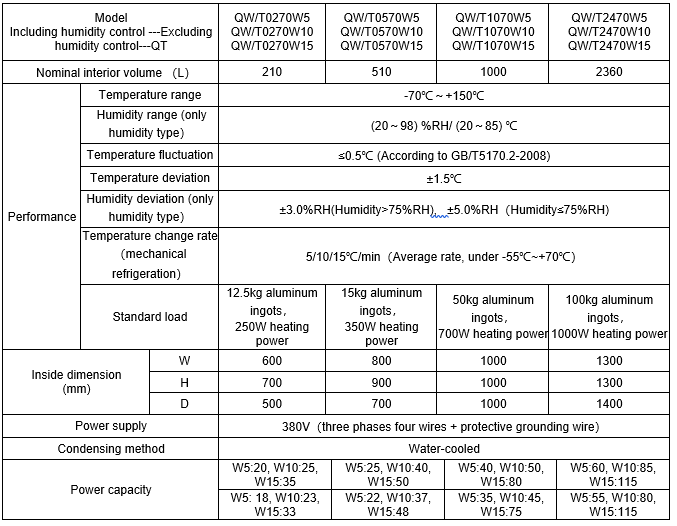 主要技术指标型号
包含湿度控制---QW
不含湿度控制---QT型号
包含湿度控制---QW
不含湿度控制---QT型号
包含湿度控制---QW
不含湿度控制---QTQW/T0270W5
QW/T0270W10
QW/T0270W15QW/T0570W5
QW/T0570W10
QW/T0570W15QW/T1070W2
QW/T1070W5
QW/T1070W10
QW/T1070W15QW/T2470W2
QW/T2470W5
QW/T2470W10
QW/T2470W15QW/T3470W2
QW/T3470W5
QW/T3470W10
QW/T3470W15QW/T4970W2
QW/T4970W5
QW/T4970W10    标称内容积（m3）    标称内容积（m3）    标称内容积（m3）0.210.501.02.363.374.89性
能温度范围温度范围-70℃～+150℃-70℃～+150℃-70℃～+150℃-70℃～+150℃-70℃～+150℃-70℃～+150℃性
能 湿度范围(仅湿热型） 湿度范围(仅湿热型）(20～98) %RH/ (20～85) ℃(20～98) %RH/ (20～85) ℃(20～98) %RH/ (20～85) ℃(20～98) %RH/ (20～85) ℃(20～98) %RH/ (20～85) ℃(20～98) %RH/ (20～85) ℃性
能温度波动度温度波动度≤0.5℃(按GB/T5170.2-2008规则表示)≤0.5℃(按GB/T5170.2-2008规则表示)≤0.5℃(按GB/T5170.2-2008规则表示)≤0.5℃(按GB/T5170.2-2008规则表示)≤0.5℃(按GB/T5170.2-2008规则表示)≤0.5℃(按GB/T5170.2-2008规则表示)性
能温度偏差温度偏差±1.5℃±1.5℃±1.5℃±1.5℃±1.5℃±1.5℃性
能湿度偏差(仅湿热型）湿度偏差(仅湿热型）±3.0%RH(湿度>75%RH),   ±5.0%RH（湿度≤75%RH)±3.0%RH(湿度>75%RH),   ±5.0%RH（湿度≤75%RH)±3.0%RH(湿度>75%RH),   ±5.0%RH（湿度≤75%RH)±3.0%RH(湿度>75%RH),   ±5.0%RH（湿度≤75%RH)±3.0%RH(湿度>75%RH),   ±5.0%RH（湿度≤75%RH)±3.0%RH(湿度>75%RH),   ±5.0%RH（湿度≤75%RH)性
能温度变化速率（机械制冷）温度变化速率（机械制冷）2/5/10/15℃/min（标准负载下，-55℃～+70℃，全程平均，入风区控制点测量）2/5/10/15℃/min（标准负载下，-55℃～+70℃，全程平均，入风区控制点测量）2/5/10/15℃/min（标准负载下，-55℃～+70℃，全程平均，入风区控制点测量）2/5/10/15℃/min（标准负载下，-55℃～+70℃，全程平均，入风区控制点测量）2/5/10/15℃/min（标准负载下，-55℃～+70℃，全程平均，入风区控制点测量）2/5/10/15℃/min（标准负载下，-55℃～+70℃，全程平均，入风区控制点测量）性
能标准负载标准负载12.5kg铝锭，
250W发热量15kg铝锭，
350W发热量50kg铝锭，
700W发热量100kg铝锭，
1000W发热量150kg铝锭，
1500W发热量200kg铝锭，
2000W发热量内部尺寸
(mm)内部尺寸
(mm)W6008001000130015001800内部尺寸
(mm)内部尺寸
(mm)H7009001000130015001700内部尺寸
(mm)内部尺寸
(mm)D5007001000140015001600适用电源适用电源适用电源380V（三相四线+保护地线）380V（三相四线+保护地线）380V（三相四线+保护地线）380V（三相四线+保护地线）380V（三相四线+保护地线）380V（三相四线+保护地线）冷凝方式冷凝方式冷凝方式水冷水冷水冷水冷水冷水冷